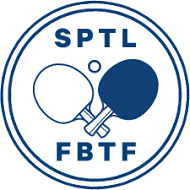 LEIRIPÄIVÄ 20.10.2018 RUSKEASUOLLAPöytätennisliitto järjestää lauantaina 20.10.2018 päivää ennen Junioreiden TOP kilpailua leiripäivän. Leiri sopii hyvin myös sunnuntain kilpailuun osallistuville!Paikka: Ruskeasuon pöytätennissaliPöytätennisliiton valmentajat: Bergkvist ja KeinonenAikataulu: lauantai 20.10.2018 kello 10-12 ja 13.30-15.30Leiripäivän hinta 10e (käteisellä hallilla)VIIMEINEN ILMOITTAUTUMISPÄIVÄ 15.10.2018. Leiripaikat täytetään ilmoittautumisjärjestyksessä. Paikkoja on 24. Ilmoittautumiset info@sptl.fi (ilmoittautumiset vahvistetaan sähköpostilla).Suomen Pöytätennisliitto  - Finnish Table Tennis Association